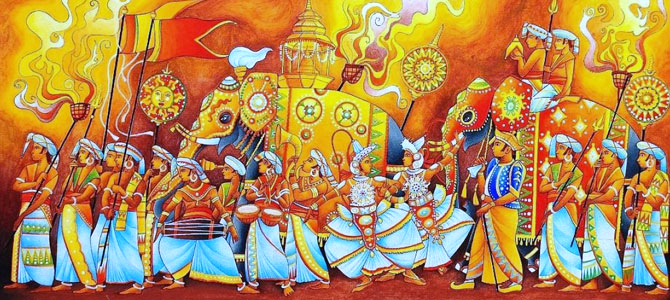 01.07.2021-30.04.2022 TOUR #1 Групповой тур – Ежедневно2 Ночи/3ДняПитание: HBОписание ПрограммыДостопримечательности по туруПитомник слонов в ПиннавелаСкала СигиряПещерный Храм в ДамбуллаСад аюрведических специйЧайная плантация и фабрикаХрам Зуба Будды в КандиКоролевский Ботанический Сад в ПераденияМузей драгоценных камнейТур рассчитан из отелей Kоломбо до Района Коггала.После Района Коггала доплата для тура указана ниже.Данные цены указаны без входных билетов, начиная от 2 человек, с проживанием в отелях 3*/4*в номере для двоих.ПЕРИОД  -01.07.2021-30.04.2022Данные цены указаны без входных билетов, начиная от 2 человек, с проживанием в отелях 4* в номере для двоих.ПЕРИОД  -01.07.2021-30.04.2022*Доплата за эксурсионный тур при проживании после района Коггала (доплату необходимо добавить к стоимости тура) Ahangama - USD 7 за человека Waligura - USD 9 за человека Mirissa - USD 12 за человека Dickwella - USD 25 за человека Tangalle - USD 30 за человека Trincomalee  - USD 85 за человекаMarawilla-    USD 18 за человекаВ стоимость тура включены: Вода на по прилету Предоставление трансфера по маршруту Пляжный отель –Тур - пляжный отель или Аэропорт Трансфер в пляжный отель до района Коггала.(После Коггала с доплатой) Проживание в 3*/4*отелях на экскурсионной программе Завтрак и ужин во время экскурсионной программы Услуги русскоговорящего гида историка во время экскурсионной программы В стоимость тура не включено: Входные билеты на достопримечательности Входные билеты –USD 90  за человека. Пиннавала Сигирия Пещерный храм в Дамбулле Храм зуба Будды в Канди Ботанический Сад в Перадении Размещение в пляжном отеле до начала экскурсионного тура и после окончания экскурсионного тура Необходимое количество ПЦР тестов (стоимость 1 теста на 1 человека – USD 40), в зависимости от актуальных правил въезда. Государственная местная страховка от COVID 19 (стоимость 1 страховки на 1 человека – USD 12), в зависимости от актуальных правил въезда. Визовый сбор – USD 40 Питание, не указанное в таблице экскурсионного тура Разрешение на фото или видео сьемку на достопримечательностях Описание программы Прибытие в Международный Аэропорт Коломбо.Теплая встреча и традиционное приветствие в лобби Аэропорта с  представителем компании.Трансфер в отель в Сигирия, по пути посещение питомника слонов Пиннавела. Переезд в Пинннавела. Посещение питомника слонов в Пиннавела -это  один из самых известных питомников в мире, вам будет интересно увидеть вблизи больших и маленьких слонов, посмотреть как их купают и кормят. Приют был создан, чтобы выхаживать диких малышей, оставшихся без родителей. Попадают туда и раненные взрослые животные. В итоге, питомник стал очень популярным туристическим местом. 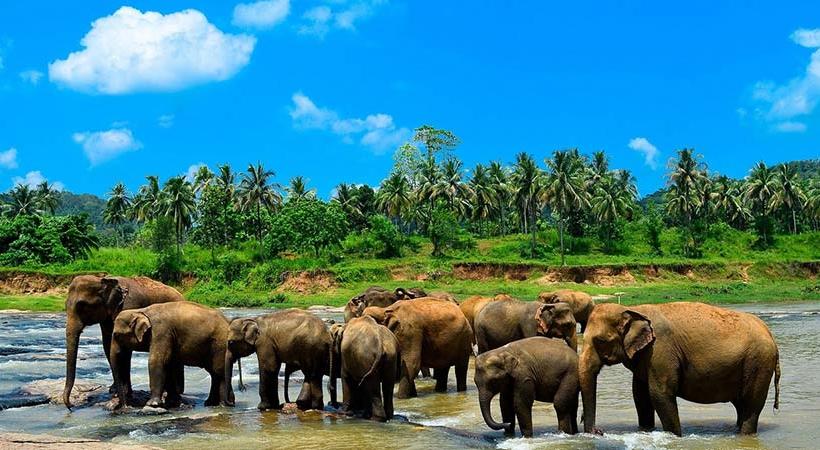 Приезд в Сигирия. Подъем займет примерно 3часа.Подъем на скалу Сигирия  (V  вв.  н.э) «Крепость в небесах».Живописная гора, также известная как «Львиная скала», является одной из главных достопримечательностей страны. На высоте около 200 м король Кассапа в V веке возвел дворец, вход в который «охранял» огромный каменный лев. Из древних описаний -фронтон дворца, выстроенного из мрамора и окруженного садами и водоемами, был выложен драгоценными камнями. Хорошо сохранился гигантский королевский трон. Из древних описаний также упоминаются галерея с фресками и «зеркальная стена», отполированную с помощью минерала. Фрески, изображающие «небесных дев» сохранили свои яркие цвета. К сожалению, из 500 фресок сохранились только 18. Памятник находится под охраной ЮНЕСКО. http://www.worldheritagesite.org/sites/site202.html 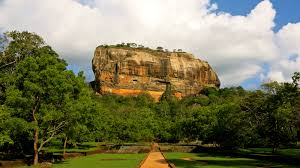 Ужин и ночь в Сигирия или Дамбулла.Завтрак в отеле. Переезд в Канди.По пути посещения пещерного храма в Дамбулла, садов специй в Матале, чайной фабрики и плантации в Гирагама.Пещерный Храм Дамбулла был основан по приказу короля Валагамбаху   в I вв. до н.э. и является  объектом мирового наследия ЮНЕСКО.  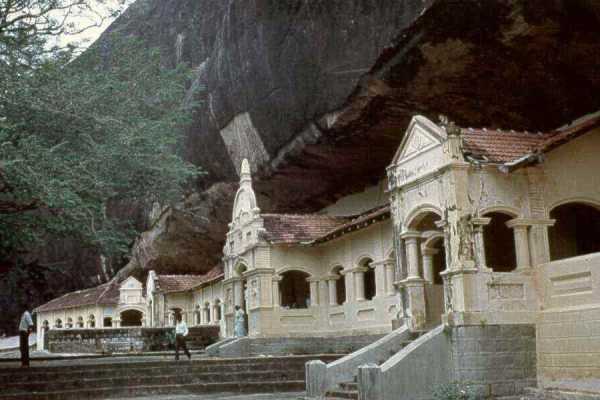 Это самый известный горный храм Шри Ланки.  Храм, состоит из пяти пещер и известен самым большим собранием статуй Будды (некоторым из них свыше 2000 лет).Цветные фрески украшают потолок и стены храма,здесь отображены главные моменты жизни Будды: его рождение, отречение от царской жизни, прозрение, семь недель после озарения, чтение первой проповеди, уход в блаженство Нирваны... Трансфер из Дамбуллы в Матале.Посещение Сада Специй в Матале, где Вы сможете увидеть различные виды специй растущих в Шри-Ланке. Здесь, Вы сможете наблюдать за ростом специй и узнаете много интересной информации о процессе обработки и дальнейшего изготавления аюрведической продукции.Посещение чайной плантации и фабрики в Гирагама.На чайной плантации Вам расскажут все о процессе производства чая и Вы увидите, как чай градуируется. Попробуйте чашку чистого чая острова Цейлон на самой фабрике!Приезд в Канди и обзорная экскурсия по городу. Канди- это последняя столица Ланкийских Королей и является объектом мирового наследия ЮНЕСКО. http://www.kandycity.org/index2.html .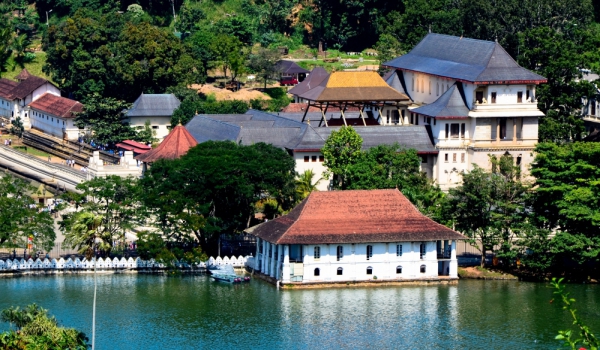 Расположенный в горном массиве на высоте 488 м над уровнем моря, город очень живописен.Название  «Канди»  -  это  блеск  и  великолепие. Множество  легенд,  традиций  и фольклора  до  сих  пор бережно хранятся жителями города. Канди и по сей день является культурной столицей страны.После  заселение в отель и отдых.Ужин и ночь в отеле Канди.После завтрака посещения Храма Зуба Будды в центре города, музея драгоценных камней, ботанического сада в ПераденияВ центре города, около озера, находится храм Далада Малигава, где хранится главная реликвия страны – Священный Зуб Будды. Раз в году, во время красочного фестиваля-шествия Эсала Перахера, который проходит в конце июля – начале августа, святыня, покоящаяся на спине главного слона храма, выносится на всеобщее обозрение. Посещение Храма Зуба Будды. http://www.sridaladamaligawa.lk/ Посещение Музея Драгоценных Камней ,  студии по огранке и обработке камней.C древних времен Шри-Ланку называют островом драгоценных камней, так как здесь находят до 85 их разновидностей. Во времена арабов-торговцев остров носил имя «Серендип» или «остров драгоценных камней». Многие мореплаватели приезжали сюда за драгоценными камнями, которые впоследствии украшали короны и хранились в сокровищницах многих королей и султанов. Под именем «Серендип» Шри-Ланка вошла в рассказы о Синбаде-мореходе и в сказания “1000 и 1 ночь”.Посещение    Королевского    Ботанического    Сада    в Перадении,основанный в 1374г как сад для отдыха королей, правивших в Гампола и Канди. http://www.kandycity.org/botanical.htm Здесь на 147 акрах сказочного мира собраны более 500 разновидностей  редких местных и привезенных из различных стран- деревьев, растений и цветов, в том числе редкие виды пальм, целебные и пряные травы, более 300 видов орхидей. Сад известен своей аллеей мемориальных деревьев, посаженных выдающимися личностями разных эпох. Среди прочих есть деревья, высаженные Николаем II и Юрием Гагариным.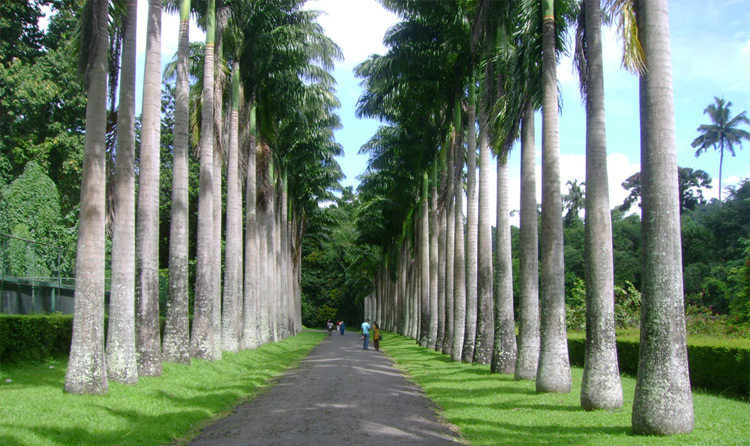 Трансфер в отель на побережье или в аэропорт.Трансфер на побережье до Коггала на Юге.-Окончание тура-*Внимание! Ваш  гид оставляет за собой право изменения порядка посещения мест согласно экскурсионной программе.Hotels used during round tours/ or similar:Маршрут  программыРазмещениеПитание-----Начало Экскурсии---------Начало Экскурсии---------Начало Экскурсии---------Начало Экскурсии----День 1Аэропорт- Пиннавела-СигирияОтель в Сигирия или ДамбуллаУжинДень 2Дамбулла-Маталле-КандиОтель в КандиЗавтрак + УжинДень 3Перадения- Пляжный отельЛюбой пляжный отель ЗавтракПериод3 * ОтельЦена в  US$( за человека от 12 лет)Доплата за Одноместное проживание /SGL Supplement(для группы от 3 чел, цена за номер)SEAT IN COACH GROUP TOUR 2N/3D                  240                      95*Дети 00-01,99 лет бесплатно; дети 02-11,99лет –скидка 50% от цены за взрослого, без доп кровати.Обязательные доплаты в отеляхPerahera supplement (12th -15th Aug2021) - $ 85/- per room per day .Christmas Eve Supplement (24th Dec 2021) - $ 65/- per person. New Year Eve Supplement (31st Dec 2021) - $ 85/- per person. __________________________________________________________________________________________________________________________________Extra bed 13 $ per night *Дети 00-01,99 лет бесплатно; дети 02-11,99лет –скидка 50% от цены за взрослого, без доп кровати.Обязательные доплаты в отеляхPerahera supplement (12th -15th Aug2021) - $ 85/- per room per day .Christmas Eve Supplement (24th Dec 2021) - $ 65/- per person. New Year Eve Supplement (31st Dec 2021) - $ 85/- per person. __________________________________________________________________________________________________________________________________Extra bed 13 $ per night *Дети 00-01,99 лет бесплатно; дети 02-11,99лет –скидка 50% от цены за взрослого, без доп кровати.Обязательные доплаты в отеляхPerahera supplement (12th -15th Aug2021) - $ 85/- per room per day .Christmas Eve Supplement (24th Dec 2021) - $ 65/- per person. New Year Eve Supplement (31st Dec 2021) - $ 85/- per person. __________________________________________________________________________________________________________________________________Extra bed 13 $ per night Период4 * ОтельЦена в  US$( за человека от 12 лет)Доплата за Одноместное проживание /SGL Supplement(для группы от 3 чел, цена за номер)SEAT IN COACH GROUP TOUR 2N/3D                 285                      145*Дети 00-01,99 лет бесплатно; дети 02-11,99лет –скидка 50% от цены за взрослого, без доп кровати.Обязательные доплаты в отеляхPerahera supplement (12th -15th Aug2021) - $ 95/- per room per day.Christmas Eve Supplement (24th Dec 2021) - $ 80/- per person. New Year Eve Supplement (31st Dec 2021) - $ 95 - per person. _________________________________________________________________________________________________________________________________Extra bed 18$ per night  *Дети 00-01,99 лет бесплатно; дети 02-11,99лет –скидка 50% от цены за взрослого, без доп кровати.Обязательные доплаты в отеляхPerahera supplement (12th -15th Aug2021) - $ 95/- per room per day.Christmas Eve Supplement (24th Dec 2021) - $ 80/- per person. New Year Eve Supplement (31st Dec 2021) - $ 95 - per person. _________________________________________________________________________________________________________________________________Extra bed 18$ per night  *Дети 00-01,99 лет бесплатно; дети 02-11,99лет –скидка 50% от цены за взрослого, без доп кровати.Обязательные доплаты в отеляхPerahera supplement (12th -15th Aug2021) - $ 95/- per room per day.Christmas Eve Supplement (24th Dec 2021) - $ 80/- per person. New Year Eve Supplement (31st Dec 2021) - $ 95 - per person. _________________________________________________________________________________________________________________________________Extra bed 18$ per night  День  1 :         AIRPORT- PINNAWELA-SIGIRIA   День 2   :      SIGIRIA-DAMBULLA-MATALE -KANDYДень 3     :  PERADENIA- BEACH HOTELCity Hotel StarLinkSig/Dam/HabaranaDanawwa Resort 3*https://www.danawwaresort.com/Sig/Dam/HabaranaSigiriya Village 3*https://www.colomboforthotels.com/sigiriya-village/Sig/Dam/HabaranaPelwehera Village Resort3*https://sites.google.com/view/pelwehera-village-resort/Sig/Dam/HabaranaHabarana Village by Cinnamon4*https://www.cinnamonhotels.com/habaranavillagecinnamonSig/Dam/HabaranaTropical Life Resort 4*https://tropicallifedambulla.com/Sig/Dam/HabaranaSigiriya Hotel by Serendib4*https://www.serendibleisure.com/hotelsigiriya/Sig/Dam/HabaranaFresco Water Villa4*https://www.oakrayhotels.com/fresco-water-villa-sigiriya/Sig/Dam/HabaranaAmaya Lake Dambulla5*https://www.amayaresorts.com/amayalake/Sig/Dam/HabaranaCinnamon Lodge  5*https://www.cinnamonhotels.com/KandyOakray Regency3*https://www.oakrayhotels.com/oak-ray-regency/KandyOakray Serene Garden 3*https://www.oakrayhotels.com/serenegarden/KandyCinnamon Citadel Kandy4*https://www.cinnamonhotels.com/cinnamoncitadelkandyKandyAmaya Hills Kandy4*https://www.amayaresorts.com/amayahills/KandyThe Golden Crown 5*https://www.thegoldencrownhotel.com/KandyThe Earl Regency5*https://www.aitkenspencehotels.com/earlsregency/